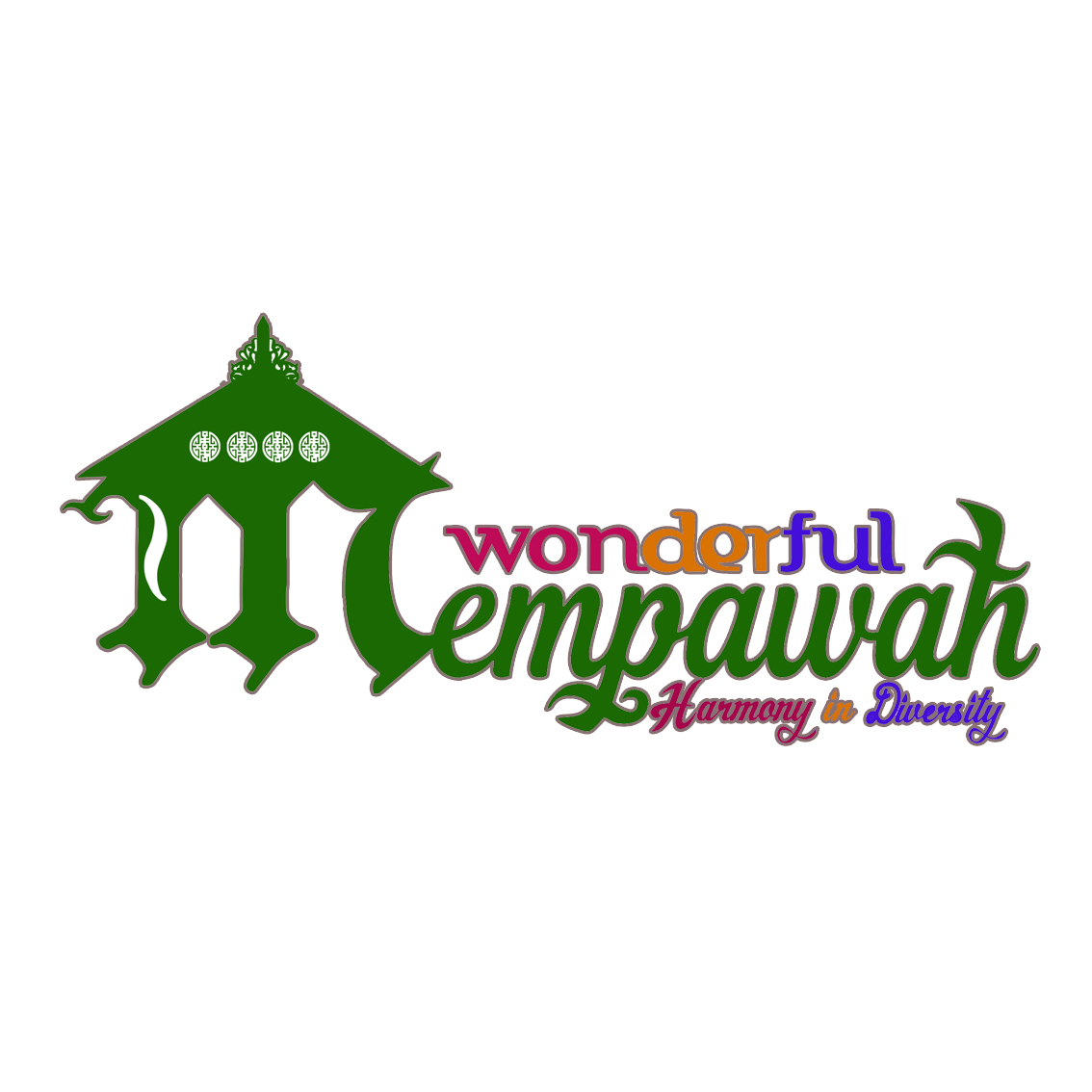 FORM PENDAFTARAN PESERTAFEST ACCOUSTIC ROBO’ – ROBO’ MEMPAWAHSE-KALIMANTAN BARATDALAM RANGKAIAN KEGIATAN FESTIVAL ROBO’-ROBO’ 2019DINAS PENDIDIKAN PEMUDA OLAH RAGA DAN PARIWISATAKABUPATEN MEMPAWAHNAMA GROUP		;ALAMAT			;KONTAK PERSON		:JUDUL LAGU WAJIB		:JUDUL LAGU PILIHAN	:NAMA PERSONIL 		: 1………………………………………………(   VOKAL  )                                      		  2………………………………………………( GITAR 1  )  3………………………………………………( GITAR 2  )  4………………………………………………(    BASS     )  5………………………………………………(   KAZON  )  6………………………………………………(                   )  7………………………………………………(                   )…………………………………………. , ……………2019PESERTA (………………………………..………..)